MUNICIPIO DE TLAJOMULCO DE ZÚÑIGA, JALISCOOFICIALÍA MAYOR “CONVOCATORIA y BASES DE LICITACIÓN PÚBLICA LOCAL”OM-41/2021“ADQUISICIÓN DEL SERVICIO DE ADECUACIONES A LA PLANTA POTABILIZADORA REAL DEL VALLE 2 DEL MUNICIPIO DE TLAJOMULCO DE ZÚÑIGA, JALISCO (RECORTADA)”El Municipio de Tlajomulco de Zúñiga, Jalisco a través de su Unidad Centralizada de Compras ubicada en el primer piso del edificio de la calle Higuera número 70, Colonia Centro en Tlajomulco de Zúñiga, Jalisco, con teléfono 01 (33) 32 83 44 00 invita a las Personas Físicas y Morales interesadas, a participar en la LICITACIÓN PÚBLICA LOCAL para la “ADQUISICIÓN DEL SERVICIO DE ADECUACIONES A LA PLANTA POTABILIZADORA REAL DEL VALLE 2 DEL MUNICIPIO DE TLAJOMULCO DE ZÚÑIGA, JALISCO (RECORTADA)”, ello de conformidad con el artículo 134 de la Constitución Política de los Estados Unidos Mexicanos, así como el procedimiento que se establece en el Capítulo Segundo “De la Licitación Pública”, previsto por la Ley de Compras Gubernamentales, Enajenaciones y Contratación de Servicios del Estado de Jalisco y sus Municipios, y a efecto de normar el desarrollo de la presente Licitación, se emiten las siguiente:CONVOCATORIA:CRONOGRAMAPara los fines de estas bases, se entiende por:Las Bases de Licitación así como sus respectivos anexos fueron aprobados por unanimidad por el Comité de Adquisiciones del Municipio de Tlajomulco de Zúñiga, Jalisco; la propuesta del “LICITANTE” deberá sujetarse a las especificaciones señaladas en las Bases de esta Licitación y de cada uno de sus Anexos y para ello cada uno de los licitantes deberá de inscribirse en el presente proceso mediante el pago de derechos de Bases de Licitación ello con fundamento en el artículo 133 fracción IX de la Ley de Ingresos del Municipio de Tlajomulco de Zúñiga, Jalisco y para ello deberán de acudir con la orden de pago adjunta al formato PDF que se encuentra firmado de esta convocatoria a cualquiera de las cajas de la 6 a la 16 de la recaudadora central ubicada en Planta Baja de la calle Higuera no. 70, del Centro Administrativo Tlajomulco CAT, Colonia Centro, Tlajomulco de Zúñiga, Jalisco a pagar la cantidad señalada en el apartado costo de las bases, una vez hecho esto se le entregará un recibo oficial con el que deberá de acudir a la Dirección de Recursos Materiales ubicadas en calle Higuera no. 70, primer piso del Centro Administrativo Tlajomulco CAT, colonia Centro, Tlajomulco de Zúñiga, Jalisco, lugar donde se le entregaran copias y formato Word de la Convocatoria, Bases y Anexos del presente proceso.A t e n t a m e n t eLCP. Raúl Cuevas LanderosSecretario Ejecutivo del Comité de Adquisicionesdel Municipio de Tlajomulco de Zúñiga, Jalisco “ADQUISICIÓN DEL SERVICIO DE ADECUACIONES A LA PLANTA POTABILIZADORA REAL DEL VALLE 2 DEL MUNICIPIO DE TLAJOMULCO DE ZÚÑIGA, JALISCO (RECORTADA)”El Municipio de Tlajomulco de Zúñiga, Jalisco, tiene el requerimiento de realizar adecuaciones a instalaciones de la Planta Potabilizadora Real del Valle 2.ORDEN DE PAGOBASES DE LICITACIÓN OM-41/2021Favor de llenar a máquina o con letra de moldeNúmero de LicitaciónOM-41/2021Pago Derechos de las Bases$800.00 de conformidad con el artículo 133 fracción IX de la Ley de Ingresos del Municipio de Tlajomulco de Zúñiga, Jalisco.Aprobación de Bases por el Comité Viernes 27 de agosto del 2021Publicación de la Convocatoria en el portal web del Municipio de Tlajomulco de Zúñiga, Jalisco (en formato descargable)Viernes 27 de agosto del 2021Entrega de preguntas para Junta Aclaratoria y correo electrónico para el envío de preguntasHasta el martes 31 de agosto del 2021 a las 15:00 horas, correo: licitaciones@tlajomulco.gob.mxFecha, hora y lugar de la celebración de la primera Junta de Aclaraciones (art. 59, F. III, Ley)Miércoles 01 de septiembre 2021 a las 12:00 horas, la Dirección de Recursos Materiales, primer piso del Centro Administrativo (CAT), ubicado en la calle de Higuera número #70, Colonia Centro, Tlajomulco de Zúñiga, Jalisco, México.Fecha, hora y lugar de celebración del acto de presentación de proposiciones (art. 59, F. III, Ley)La presentación de proposiciones iniciará el Viernes 03 de septiembre 2021 a las 9:00 y concluirá a las 09:30 horas en el inmueble ubicado en el inmueble ubicado en Independencia 105 Sur, colonia centro en Tlajomulco de Zúñiga, Jalisco.Fecha, hora y lugar de celebración del acto de apertura de proposiciones (art. 59, F. III, Ley)La apertura de proposiciones iniciará el Viernes 03 de septiembre 2021 a las 09:31 horas en el inmueble ubicado en el inmueble ubicado en Independencia 105 Sur, colonia centro en Tlajomulco de Zúñiga, JaliscoResolución del ganadorEn fecha de apertura de proposiciones o hasta 20 días hábiles posteriores, mismo lugar. Origen de los Recursos (art. 59, F. II, Ley)Municipal Carácter de la Licitación (Art. 55 y 59, F. IV, Ley)LocalIdioma en que deberán presentarse las proposiciones, anexos y folletos (Art. 59, F. IV, Ley)EspañolEjercicio Fiscal que abarca la Contratación (Art. 59, F. X, Ley)2021Se acredita la suficiencia presupuestal (Art. 50, Ley)SITipo de contrato (Art. 59, F. X, Ley)Contrato o Pedido (Orden de Compra) abiertoAceptación de proposiciones Conjuntas (Art. 59, F. X, Ley) SIAdjudicación de los Bienes o Servicios (por partida/todo a un solo proveedor (Art. 59, F. XI, Ley)Se adjudicará a un solo licitante.Participación de testigo Social (Art. 37, Ley)NOCriterio de evaluación de propuestas (Art. 59, F. XII, Ley)BinarioDescripción detallada de los bienes o servicios con requisitos técnicos mínimos, desempeño, cantidades y condiciones de entrega (Art. 59, F. II, Ley)Anexo 1Anexos que cuenta con la relación enumerada de requisitos y documentos que deberán de presentar los licitantes incluyendo:1.- Acreditación Legal2.- Manifestación de NO encontrarse en los supuestos del Art 52 de la Ley3.- Manifestación de Integridad y NO colusión4.- Demás requisitos que sean solicitados              Anexo 3              Anexo 4              Anexo 4              Anexo 1 y 2Plazo de presentación de propuestas (Art. 60, Ley)Normal: 7 días (recortada)Domicilio de las Oficinas de la Contraloría Municipal donde podrán presentarse inconformidades.Independencia 105 Sur, colonia centro en Tlajomulco de Zúñiga, Jalisco.“CONVOCANTE”Municipio de Tlajomulco de Zúñiga, Jalisco“DOMICILIO”Higuera No. 70, Col. Centro, Tlajomulco de Zúñiga, Jalisco. “COMITÉ”Comité de Adquisiciones del Municipio de Tlajomulco de Zúñiga, Jalisco“UNIDAD CENTRALIZADA DE COMPRAS”Unidad Centralizada de Compras de Recursos Materiales (Higuera no. 70, primer piso del Centro Administrativo Tlajomulco CAT, Colonia. Centro, Tlajomulco de Zúñiga, Jalisco).“LEY”Ley de Compras Gubernamentales, Enajenaciones y Contratación de Servicios del Estado de Jalisco y sus Municipios“LICITANTE” Persona Física o Moral (Razón Social) participante en el  proceso de licitación.“REGLAMENTO”Reglamento de Adquisiciones para el Municipio de Tlajomulco de Zúñiga, Jalisco“PROVEEDOR”Licitante Adjudicado.“PROCESO”La adquisición de: “ADQUISICIÓN DEL SERVICIO DE ADECUACIONES A LA PLANTA POTABILIZADORA REAL DEL VALLE 2 DEL MUNICIPIO DE TLAJOMULCO DE ZÚÑIGA, JALISCO (RECORTADA)” los cuales están descritos en los anexos de las presentes bases.PartidaCant.U. de M.DescripciónDetalle11ServicioREHABILITACIÓN (POZOS Y PLANTAS)Servicio de suministro e instalación de material filtrante Filox en tanque  metálico, retiro de material existente y revisión de conexiones.2116ServicioREHABILITACIÓN (POZOS Y PLANTAS)Servicio de rehabilitación de equipo de osmosis inversa, a base de Cambio de membranas de osmosis inversa. Se efectuará el retiro de  las existentes   e instalación de las membranas nuevas.31ServicioREHABILITACIÓN (POZOS Y PLANTAS)Servicio de rehabilitación de equipo de osmosis inversa, a base de desarmado,  lavado, lubricación y armado  de  sistema de  osmosis y porta membranas existentes para su correcto funcionamiento.43ServicioREHABILITACIÓN (POZOS Y PLANTAS)Servicio de rehabilitación de equipo de osmosis inversa, a base de  adhesión de contenedores porta membranas al sistema.51ServicioREHABILITACIÓN (POZOS Y PLANTAS)Servicio de  revisión, rehabilitación y sustitución de equipos de suministro de energización para operación de sistema de osmosis inversa y sustitución de transformador seco.61ServicioREHABILITACIÓN (POZOS Y PLANTAS)Revisión de sistema de cloración y supresión de fugas71ServicioREHABILITACIÓN (POZOS Y PLANTAS)Revisión,  mantenimiento  y  lubricación  de  sistema para  bombeo a red  municipal,  incluye  adhesión de reducción en múltiple de descarga, suministro  y cambio de empaques,  impulsor y tornillería en válvulas y conexiones.81ServicioREHABILITACIÓN (POZOS Y PLANTAS)Equipo para servicio de retrolavado periódico de medios filtrantes a base de compresor para mantenimiento rutinario.91ServicioREHABILITACIÓN (POZOS Y PLANTAS)Servicio  de  revisión y rehabilitación en  sistema de interconexión entre  tanques  y medios filtrantes, incluye sustitución de válvulas dañadas y tubería necesaria para supresión de fugas y su correcto funcionamiento.101ServicioREHABILITACIÓN (POZOS Y PLANTAS)Suministro de sistema de dosificación de hipoclorito y poli fosfato en interconexión de salida a la red municipal.111ServicioREHABILITACIÓN (POZOS Y PLANTAS)Suministro e instalación de sall pellet para proceso.121ServicioREHABILITACIÓN (POZOS Y PLANTAS)Mantenimiento  y rehabilitación  de las instalaciones de la planta en general a base de reparación de elementos dañados  el albañilería, pintura vinílica en muros, cisterna y pintura de esmalte en herrería en ventanas y puertas  así como pintura en tubería existente  de  la  planta  potabilizadora y tubería  de equipo de bombeo a red municipal.131ServicioREHABILITACIÓN (POZOS Y PLANTAS)Servicio para rehabilitación de sistema de automatización y control de osmosis inversa a base de implementación de Analiadores y transmisores de de Analítica para  PH y conductividad; así como Analizadores de Analítica Modular para PH.141ServicioREHABILITACIÓN (POZOS Y PLANTAS)Servicio para rehabilitación de sistema de automatización y control de osmosis inversa a base de implementación de equipos de   Sensores de PH compatible con instrumento UDA2182; así como equipos de sensores de conductividad.151ServicioREHABILITACIÓN (POZOS Y PLANTAS)Servicio para rehabilitación de sistema de automatización y control de osmosis inversa a base de implementación de equipos de: Sensores magnéticos para flujo de 6" así como equipo transmisor magnético de flujo y equipo de medidores para medición y transmisión de presión absoluta en sistema para automatización de osmosis inversa.161ServicioREHABILITACIÓN (POZOS Y PLANTAS)Servicio  de  suministro e  instalación de  tarjetas  de entradas analógicas para PLC existente, revisión y solución  de  problemas eléctricos y de  control  en sistema existente incluye: configuración, programación pruebas  y puesta  en  marcha  de  las tarjetas y del sistema de instrumentación171ServicioREHABILITACIÓN (POZOS Y PLANTAS)Arranque y puesta en marcha de la planta.181ServicioREHABILITACIÓN (POZOS Y PLANTAS)Servicio de limpieza, acondicionamiento y rehabilitación de filtros, retiro de resina, suministro e instalación de nueva resina catiónica, incluye desarmado, limpieza, acondicionamiento, rehabilitación,  armado, revisión de funcionamiento y la  aplicación  de  resina  a  filtros  para  protección externa.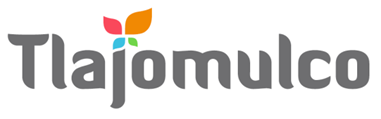 MUNICIPIO DE TLAJOMULCO DE ZÚÑIGA, JALISCODIRECCIÓN DE RECURSOS MATERIALESMUNICIPIO DE TLAJOMULCO DE ZÚÑIGA, JALISCODIRECCIÓN DE RECURSOS MATERIALESDATOS DE LICITACIÓNDATOS DE LICITACIÓNIMPORTE: $800.00     CON LETRA: SON OCHOCIENTOS PESOS, 00/100, M. N.IMPORTE: $800.00     CON LETRA: SON OCHOCIENTOS PESOS, 00/100, M. N.LICITACIÓN PÚBLICA LOCALOM-41/2021 “ADQUISICIÓN DEL SERVICIO DE ADECUACIONES A LA PLANTA POTABILIZADORA REAL DEL VALLE 2 DEL MUNICIPIO DE TLAJOMULCO DE ZÚÑIGA, JALISCO (RECORTADA)”DATOS DEL LICITANTEDATOS DEL LICITANTELICITANTE R. F. C.NO. DE PROVEEDOR (PARA EL CASO DE CONTAR CON NÚMERO)NOMBRE DE REPRESENTANTETELÉFONO CELULAR DE CONTACTOCORREO ELECTRÓNICO Sello autorización área responsableLIC. RAÚL CUEVAS LANDEROSDIRECTOR DE RECURSOS MATERIALESSello autorización área responsableLIC. RAÚL CUEVAS LANDEROSDIRECTOR DE RECURSOS MATERIALES